INSTITUTO COMPAÑÍA DE MARÍA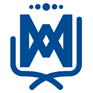 5º GRADO B – AÑO 2022MATERIALES  (TODO CON NOMBRE)LIBROS: Se solicitarán por mail.              Se continuará usando Programa “Lee comprensivamente” Ed.Paidós.               LECTURA DE VERANO: “El misterio de la casa verde” de Norma Huidobro. Editorial Kapelusz- Norma.Carpeta Nº 3 con hojas rayadas (numeradas y con nombre). CARÁTULAS:Prácticas del Lenguaje Ciencias NaturalesEvaluaciones.10 folios Nº3.Carpeta Nº3  con las siguientes CARÁTULAS:Matemática (con hojas cuadriculadas numeradas y con nombre). Ciencias Sociales (con hojas rayadas numeradas y con nombre).Formación ética y ciudadana. (Con hojas rayadas numeradas y con nombre)1 block de hojas lisas color y otro blanco. (Se colocarán al final de la carpeta)10 folios n° 3 (Se colocarán al final de la carpeta)Evaluaciones.LAS HOJAS DE LAS CARPETAS DEBEN ESTAR NUMERADAS Y CON NOMBRE EN TODAS LAS ÁREAS.Cuaderno de Comunicados Institucional (se entregará en la escuela y el costo del mismo se incluirá en la cuota).1 cartuchera con útiles:2 Lapiceras de pluma con cartucho de repuesto.Borratintas y goma de borrar.Lápiz negro.Sacapuntas.Lápices de colores.Marcadores.Regla de 20 cm.Escuadra.Tijera.Voligoma.MATERIALES PARA DEJAR EN EL ARMARIO DEL AULA:1 block de hojas de color El Nene o similar. Y OTRO BLANCO.1 diccionario escolar para dejar en el armario del aula con etiqueta.1 anotador Congreso (Esto lo tendrán en la mochila1 paquete de toallitas húmedas. Y OTRO DE CARILINAS.CADA MATERIA ESPECIAL IRÁ SOLICITANDO LOS MATERIALES EN EL TRANSCURSO DE LOS PRIMEROS DÌASPara Educación Tecnológica:     Carátula del área con hojas rayadas N°3 (numeradas y con nombre) + un folio N°3 extra para entrega de hojas para corrección. La carpeta puede compartirse con las otras materias.